ОРГКОМИТЕТ ВЫСТАВКИ NAIS 2014 ОБЪЯВЛЯЕТ ОБ ОФИЦИАЛЬНОЙ ПОДДЕРЖКЕ ПРОЕКТА СО СТОРОНЫ РОСАВИАЦИИ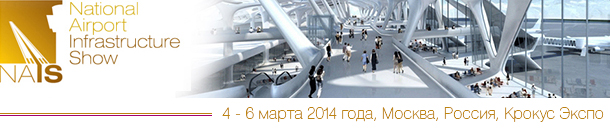 